FORMULÁRIO PARA SOLICITAÇÃO DE RENOVAÇÃO DE BOLSA DE ESTUDOSEu, Discente, matrícula no Matrícula, venho por meio deste solicitar à Comissão de Bolsas a minha inscrição para seleção de bolsa de estudos para os próximos 12 meses.Confirmo que atendo aos "Requisitos para Concessão/Renovação de Bolsas" conforme definidos no Edital PPGEELT de Seleção para Bolsas de Estudo 2023-1.Uberlândia, 23 de fevereiro de 2023Assinatura do discente por extensoUNIVERSIDADE FEDERAL DE UBERLÂNDIAFACULDADE DE ENGENHARIA ELÉTRICAPrograma de Pós-Graduação em Engenharia ElétricaCursoMESTRADO/DOUTORADO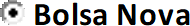 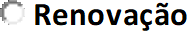 Identificação do discenteIdentificação do discenteNome: DiscenteNome: DiscenteNúmero da Carteira de Identidade (RG): Número do RG.Número da Carteira de Identidade (RG): Número do RG.Matrícula: MatrículaMatrícula: MatrículaEndereço no domicílio do Programa: EndereçoEndereço no domicílio do Programa: EndereçoData de ingresso no curso: XX/XX/20XXData de ingresso no curso: XX/XX/20XXCoeficiente de Rendimento no Curso (CR): 00Coeficiente de Rendimento no Curso (CR): 00Vínculoempregatício:NÃOEspecifique a   empresaou instituição se for o caso.Empresa/Instituição:Empresa/InstituiçãoEndereço da Empresa/Instituição: Endereço da empresa